July 1, 2023     Faith Builder    Issue #7A Faith Chapel Newsletter Scripture of the MonthFor I know the plans I have for you, declares the Lord, plans for welfare and not for evil, to give you a future and a hope.Jeremiah 29:11Sunday Service 10:00amJuly 2nd - Message by Pastor Josiah Elias              - Independence Day Family CelebrationJuly 9th - Message by Pastor Clay FordJuly 16th – Message by Pastor Clay FordJuly 23rd – Message by Pastor Clay FordJuly 30th – Family ServicePrayer NightJuly’s prayer night will be held on Sunday the 9th at 5:30pm. It is an opportunity to come before the Lord in corporate and individual prayer for our church, for people and for the world around us.Faith Chapel: The Next Chapter“Faith Chapel: Preparing for the Next Chapter” –Dr. Clayton Ford, is preaching, teaching, and will continue training us through July with a particular focus to help our church prepare for the very exciting new chapters of life and ministry that we believe God has planned for us! We believe that this two-month focus is going to be extremely important as we come together, building a solid foundation that will carry us well into the future. These events will be held every Wednesday night for the month of July from 6:30pm to 8:00pm, in the Activity Center. The first three sessions were a blessing to all those in attendance and were well attended. Note: these gatherings are for everyone, including youth and young adults. However, it is especially important that all Faith Chapel ministry leaders and helpers, church staff, Board members, home group leaders etc. attend.  Everyone who gives a hoot about Faith Chapel is encouraged to be there.Baptism at the BayFaith Chapel’s annual baptism at the bay will be held on Sunday July 16th at 2:00pm at Crown Point.  Come and join in the celebration of those who are committing themselves to the baptism of Jesus.  There will be a time of worship, games, and fellowship. Food will not be provided or available so have some lunch before you come or bring it with you along with your chairs and popups.Baptism The ordinance of baptism by immersion in water is commanded in the scriptures (Mark 16:16).  “Whoever believes and is baptized will be saved, but whoever does not believe will be condemned.” All who repent and believe on Jesus Christ as personal Savior and Lord are to be so baptized.  This act of baptism symbolically declares to everyone that the old sinful nature and lifestyle of the baptized believer died with Christ at salvation and a new spiritual being has been raised with Christ through his resurrection to a new life. (Matthew 28:19; Mark 16:16; Acts 10:47-48; 48 Romans 6:4.)Flash BackThe following article appeared in the June 1978 Faith Builder written by Clyde Harvey regarding the meaning of baby dedication.“We at faith Chapel see a baby dedication as an act of the parents giving back to God that which is His and saying “Lord thank you for what you have given us.” In no way is this “infant baptism.” Baptism comes after a deliberate decision of salvation. Dedication is not salvation for the child but is a commitment unto the Lord of that child-a commitment of the parents to raise the child properly, with the love and knowledge of God.  In Matthew 19:13-15, we read of Jesus high regard for children: “Then were there brought unto Him little children, that He should put His hands on them, and pray: and the disciples rebuked them. But Jesus said, suffer little children and forbid them not to come unto me: for of such is the Kingdom of heaven.  And he laid his hands on them…”  This is also a time for faith Chapel to dedicate itself to making this a place of harmony and unity creating an atmosphere conducive to little children that they would desire to come to the House of the God.Independence DayThe Fourth of July celebrates the passage of the Declaration of Independence by the Continental Congress on July 4, 1776. The Declaration announced the political separation of the 13 North American colonies from Great Britain. The Declaration of Independence reflected widespread dissatisfaction in the colonies with increased British control. Colonists especially opposed a series of unpopular laws and taxes enacted by Britain beginning in 1764, including the Sugar Act, the Stamp Act, and the so-called Intolerable Acts. In Fourth of July celebrations, fireworks signify national honor and patriotism. They had been used in China since at least the 12th century, and in the 15th century they became popular with European monarchs as a way to celebrate national triumphs, the restoration of peace, and the monarchs’ own birthdays. Fireworks have been part of Independence Day in the United States since its first celebration, in 1777.Faith Chapel 2023 GraduationsIt is with great pleasure that we acknowledge those Faith Chapel graduates who completed their studies in 2023. Among those who graduated from High School are:Lucas Anselmo	Isaiah ConwayViviana Escobedo	Erica RoybalBella Sanchez		Nathan SwearingtonCongratulations Faith Chapel graduates of 2023.Church MembershipMembership in the church is a very important part of belonging to Faith Chapel. Membership is a way of identifying oneself with a local body of believers and of making oneself accountable to proper spiritual leadership. Church membership is a statement of solidarity and like-mindedness (see Philippians 2:2). Church membership is not required of Christians. It is simply a way of saying, “I am a Christian, and I believe this church is a good church.” If you would like to become a member, please contact one of the church elders, inquire at the church administrative office or fill out the “Membership Application” on the Faith Chapel AP.Faith Chapel’s Newest MembersBertha HarreyKimberly ZendejasSmall GroupsSmall Groups are small gatherings of people who meet in different places around our community to hang out, eat, talk about life, and above all grow their relationships with God. Small groups are where we pray for each other and support each other. Generally, small groups differ from Sunday Connect Classes in that small groups meet during the week at various times and locations. Listed below are the small groups that are currently meeting. (It should be noted that several Wednesday night groups have put their meetings on hold until August after the “Next Chapter” meetings have completed).Linda Wise – Women’s Bible StudyStudying the Book of Hebrews Tuesdays at 9:30am in the Ruby Room Walt Harrison – Sermon Based DiscussionLegacy Builders Tuesdays at 10:00am in the Choir SuiteJudy Lorenz – Women’s Book StudyStudying “The Magnificent Obsession”Thursdays at 10:00am in the Choir SuiteGeorge Elias – Bible StudyStudying Various Spirit-led Topics Thursdays at 7:00pm in a HomeIf you would like to join a small group, you can do so on the Faith Chapel AP.A small group turns a crowd into a community.Connect ClassesThe purpose of a connect class is to provide a variety of scripture-based lessons to enhance the spiritual journey of those who attend. Classes begin each Sunday at 8:30am and end at 9:30am. Below are the scheduled classes for the beginning of 2023.	“In Christ’s Image Training” led by Dave Kiplinger in room C214.“The Epistles of Peter, John and Jude” - Growing and maturing in Christ as a community of believers. Presented by Eric Madril in LL4.“The Book of Exodus.” Presented Rose Necoechea in room C210.“The Book of Matthew” presented by Marsha Streiker each Sunday from 12:00pm to 1:30pm in room C214.Men’s Core MinistryFriday July 28th marks the next men’s ministry gathering at 6:00. Food will be served, and the program will be held in the Sanctuary.New EmployeesFaith Chapel recently hired two new employees.Our newest Custodial Staff employee, David Logan, has been attending Faith Chapel with his wife and children since 2018. When David first arrived at Faith Chapel “It just felt like home.” He is excited to be around people, to greet them and love on them and share the love of Jesus.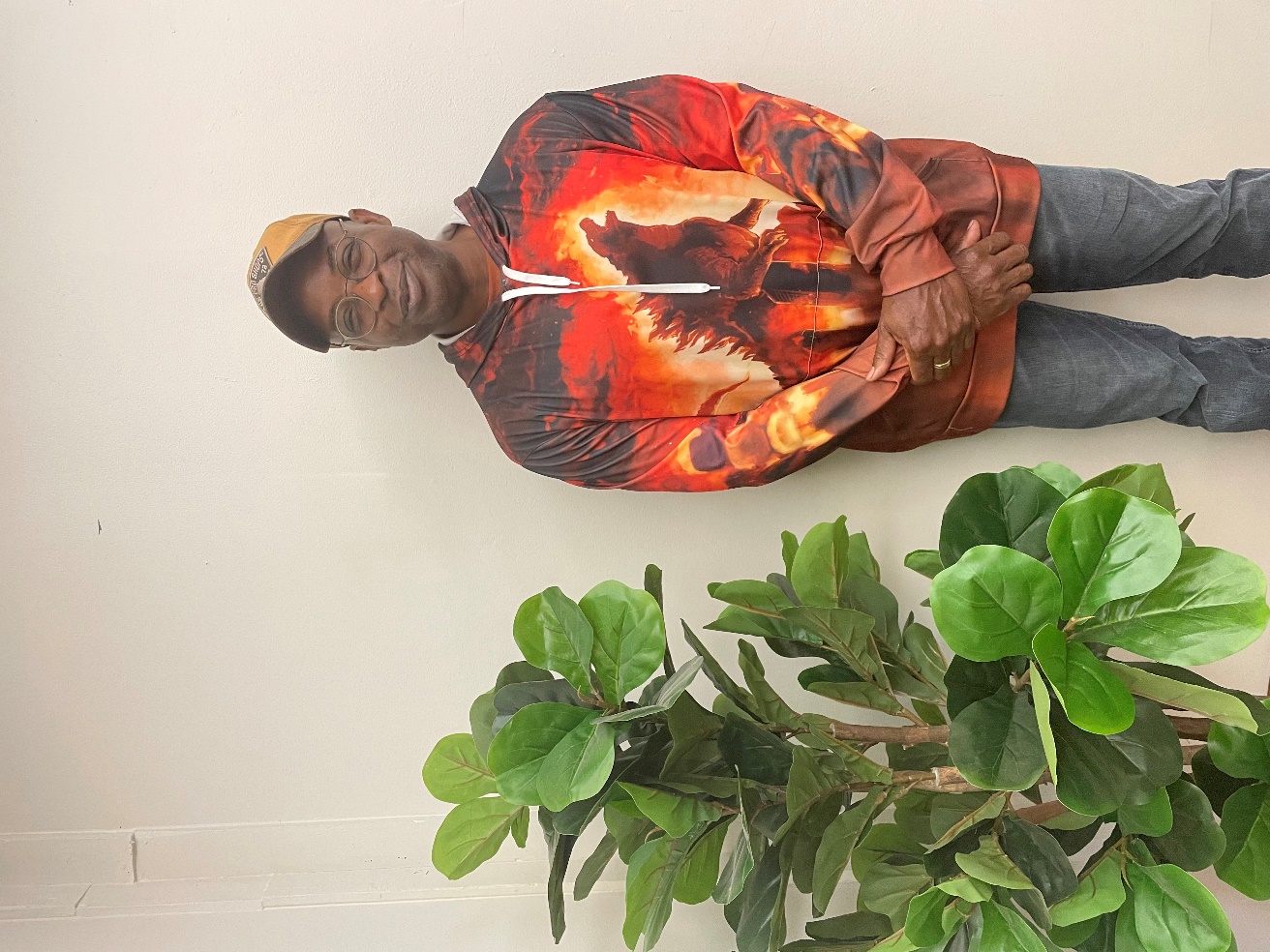 David LoganBarbara Eigsti is working in the Finance Department  with Farah Shamoo. “Barb” has been attending Faith since 1972. She has been involved in children’s ministry, women’s ministry, hospitality, and homeless outreach.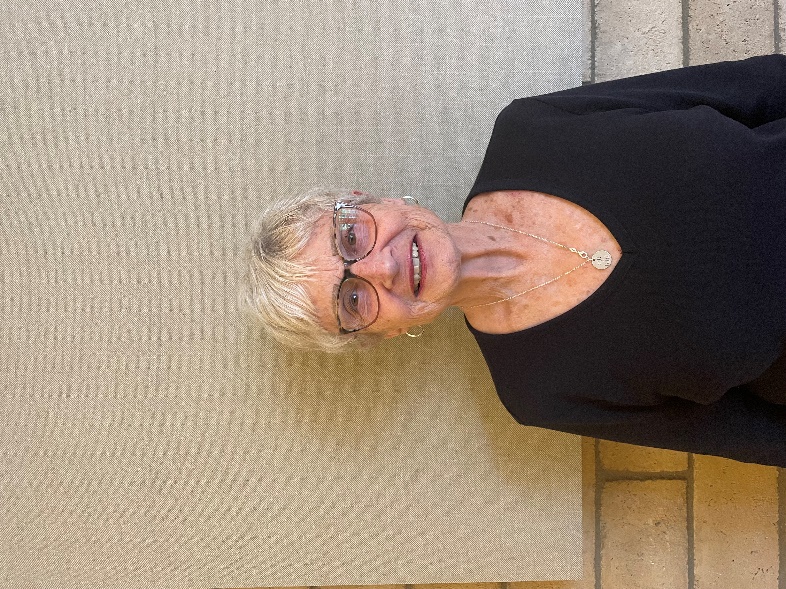 Barb EigstiSummer FunThere are two more kids’ summer fun days planned. You don’t want to miss this! Be sure to invite your friends! Listed below are the scheduled themes and dates. Mark your calendar!July 29th – Wacky Water Day – 1:00pmAugust 25th Glow Wild Night – 6:30pmSummer CampThis year, SoCal Students Summer Camp will be on July 21-24th. It will take place in Pinecrest Christian Conference Center in Twin Peaks, CA. This is one of the big events that FC youth look forward to attending every year. Youth camp is the time for the students to go to the mountain, and have a special encounter with God and fellowship with other students from different churches. This year, the guest speaker is Elijah Lamb. He is known for using the social media platform to share the word of God and his daily walk with Jesus.FC Youth and LDE Youth will be joining together attend the summer camp. We have reserved 30 spots for each group. So far, we have 58 students sign up to attend camp. The kids have worked very hard to raise funds through FC Youth merchandise, cookies, and raffle ticket sales. They also helped sell snacks during concerts. The money raised will help fund the bus that will transport the kids to camp.We appreciate the people who helped sponsor some of the students to attend camp this year. Also, we would like to thank the Legacy Builders for hosting a Swap and Meet event to help raise some funds for the youth. If you would like to donate or sponsor a student to attend camp, you may go to the FC website or the App under the “Give” tab. There will be a drop-down for 2023 Youth Camp.Contributed by Lucien AnselmoVolunteer OpportunitiesThere are many ways to serve and use your Spiritual Gifts here at Faith Chapel. Sunday nursery and children’s ministry, ushering, greeting, worship, production and media, special projects and hospitality are some of the ways you can get plugged in and use your talents and gifts to serve the body of Christ. If you would like to volunteer for any of these areas, contact the church office for more information.Legacy BuildersThe Legacy Builders July potluck event will be held on Friday the 21st at 6:00pm in the Activity Center. All attenders are encouraged to bring a photo of their younger self (high school or college age) for the “Who Is It?” contest. Bring your photo in an envelope without your name on the envelope or the photo so the Legacy folks can guess who you were back when.  The June gathering was blessed to hear Katie Baltzy’s testimony and how she came to Jesus and the changes it has made in her life.The Dog Days of SummerThe “Dog Days” of summer lasts from July 3 to August 11. What are the Dog Days of Summer, exactly? What do they have to do with dogs? The ancient origins of this common phrase might surprise you.The term “Dog Days” traditionally refers to a period of particularly hot and humid weather occurring during the summer months of July and August in the Northern Hemisphere. In ancient Greece and Rome, the Dog Days were believed to be a time of drought, bad luck, and unrest, when dogs and men alike would be driven mad by the extreme heat! This period of sweltering weather coincides with the year’s heliacal (meaning “at sunrise”) rising of Sirius, the Dog Star. Sirius is part of the constellation Canis Majoris—the “Greater Dog”—which is where Sirius gets its canine nickname, as well as its official name, Alpha Canis Majoris. Not including our own Sun, Sirius is the brightest star in the sky.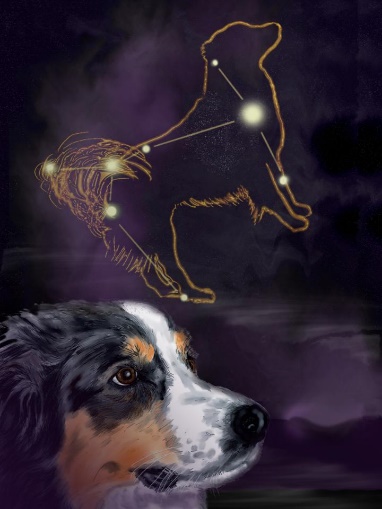 Classic Car ShowThis year’s annual “Classic Car Show” will be held at Faith Chapel on Saturday, August 26th from 9:00am to 2:00pm. Proceeds benefit “Restoration Ranch.” Restoration Ranch is a private rehab for men located in Ramona. Their program specializes in the treatment of substance abuse problems by helping addicts get sober. Last year $7,000 was raised to benefit this Christian organization. Come out and support this great organization and enjoy the entertainment and awesome vehicles. 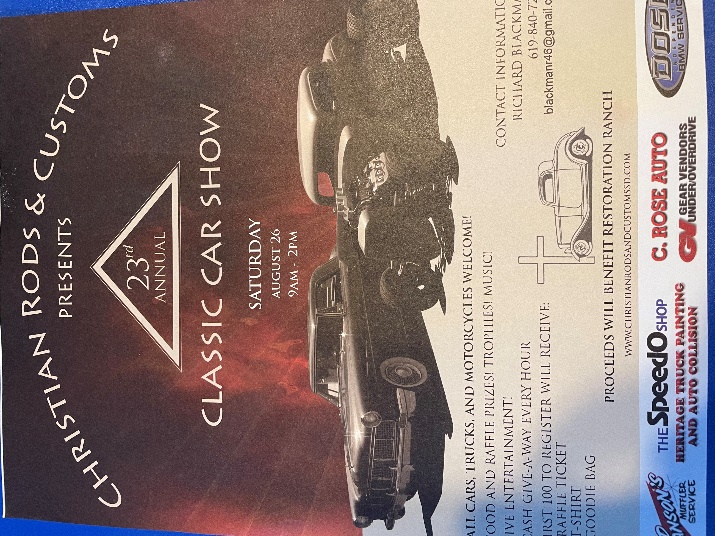 Bible Trivia: Acts of the Apostles1. Where were Peter and John sent after Philip had preached the gospel there?
Answer:  See bottom of page for answer.
See: Acts 8:4-142. Who heard Peter's voice at the door but failed to let him in?
Answer:  See bottom of page for answer.
See: Acts 12:13-143. After Peter escapes from prison, Herod orders the jailkeepers to:
Answer: See bottom of page for answer.
See: Acts 12:18-191. Samaria  2. Rhoda  3. Be put to death. Bible Verses about KnowledgeThrough God's words we gain an understanding that God is the one who gives the gift of knowledge- that is an understanding or awareness of something. The Lord, however, grants knowledge to those who have an honest relationship with him. Bible verses give insight into the value of knowledge and the path to gaining it.Proverbs 2:6 New International Version“For the Lord gives wisdom; from his mouth come knowledge and understanding.”Proverbs 1:7 New International Version“The fear of the Lord is the beginning of knowledge, but fools despise wisdom and instruction.”Psalm 119:66 New International Version“Teach me knowledge and good judgment,
 for I trust your commands.”Proverbs 18:15 New International Version“The heart of the discerning acquires knowledge, for the ears of the wise seek it out.”Proverbs 20:15 New International Version“Gold there is, and rubies in abundance, but lips that speak knowledge are a rare jewel.”Faith Chapel - Follow us at:9400 Campo Rd. Spring Valley, CA 91977(619)  461–7451FC Appfaithchapelsd.comYouTubeInstagramTwitterFacebook